BOOMING FAMILY FUN - PASS THE BOMB THE BIG ONE!  Get family games sorted this Christmas with the new Pass The Bomb The Big One! It’s action-packed, fast-paced and frantic-fun.  Perfect for keeping the family entertained on Boxing Day and booming family fun for any board game night.It’s the new addition to the best-selling Pass the Bomb range.  Players harness their brain power and test their skills as they take on the weird and wonderful challenges against the time-bomb.  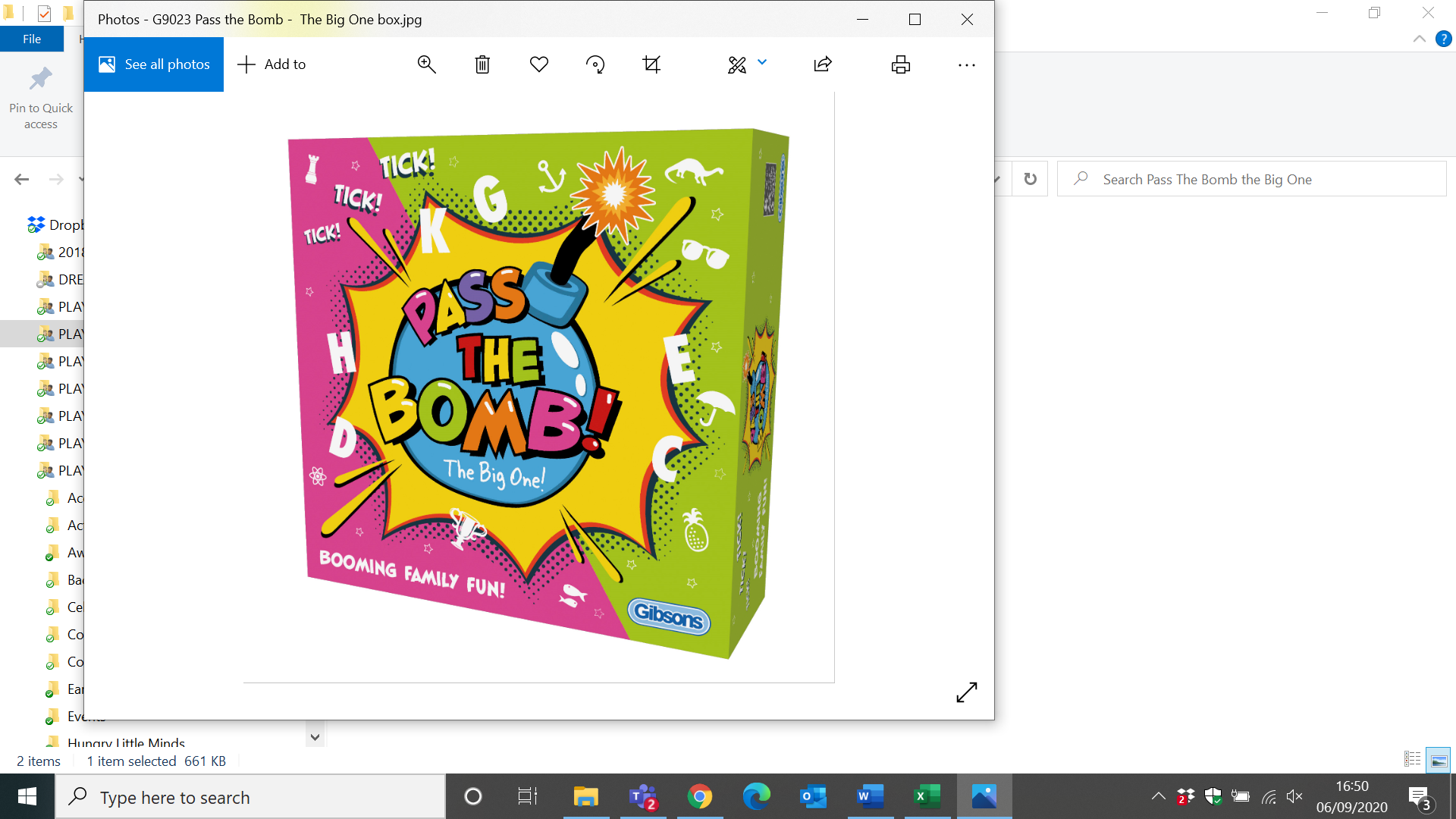 Roll the die, trigger the time-bomb and attempt to complete the task before passing it to the next player.  Keep playing while the infernal time-bomb ticks away but watch out as it could “detonate” at any moment – it “detonates” randomly between 10 and 60 seconds! Pass the Bomb The Big One! contains five different challenges – and all the while the ticking time-bomb piles on the pressure!  The aim is to answer or solve the task quickly and pass the time-bomb to the next player to avoid it detonating in your hand!Rhyme Artist tests players’ rhyming abilitiesWord Acrobat forces players to think of words containing all 3 letters on the 3 cards pickedCategory Captain challenges you to think of things that are “smaller than a mouse” or “larger than an elephant” or “smelly” or “American” or “red”Puzzle Pro tests your puzzling skillsBounce Boss pushes your dexterity to the limit – can you bounce the little wooden ball into the tiny cup?If the time-bomb detonates in your hand, you must move your playing piece one place on the board. The game is over when the first person reaches the explosion and the winner is the player furthest from the explosion at the centre of the board. Price: £22Age Suitability: 8yrs+Players: 2-8 playersGame play: approx. 30minsBatteries: requires 2 x AAA batteries for the time-bomb (the electronic timer)Availability: www.gibsonsgames.co.ukEndsNote to EditorsGibsons is an independent, British, family-owned jigsaw puzzle and board game company, known for its innovative puzzle designs and best-selling games. Gibsons’ jigsaws use 100% recycled puzzle board, FSC paper and work with the best artists from around the world.   Everyone loves a Gibsons’ jigsaw, even Her Majesty Queen Elizabeth II has been spotted with one.  For further information please contact Playtime PR:Chrissie Williams – chrissie@playtimepr.com – 07715 816363